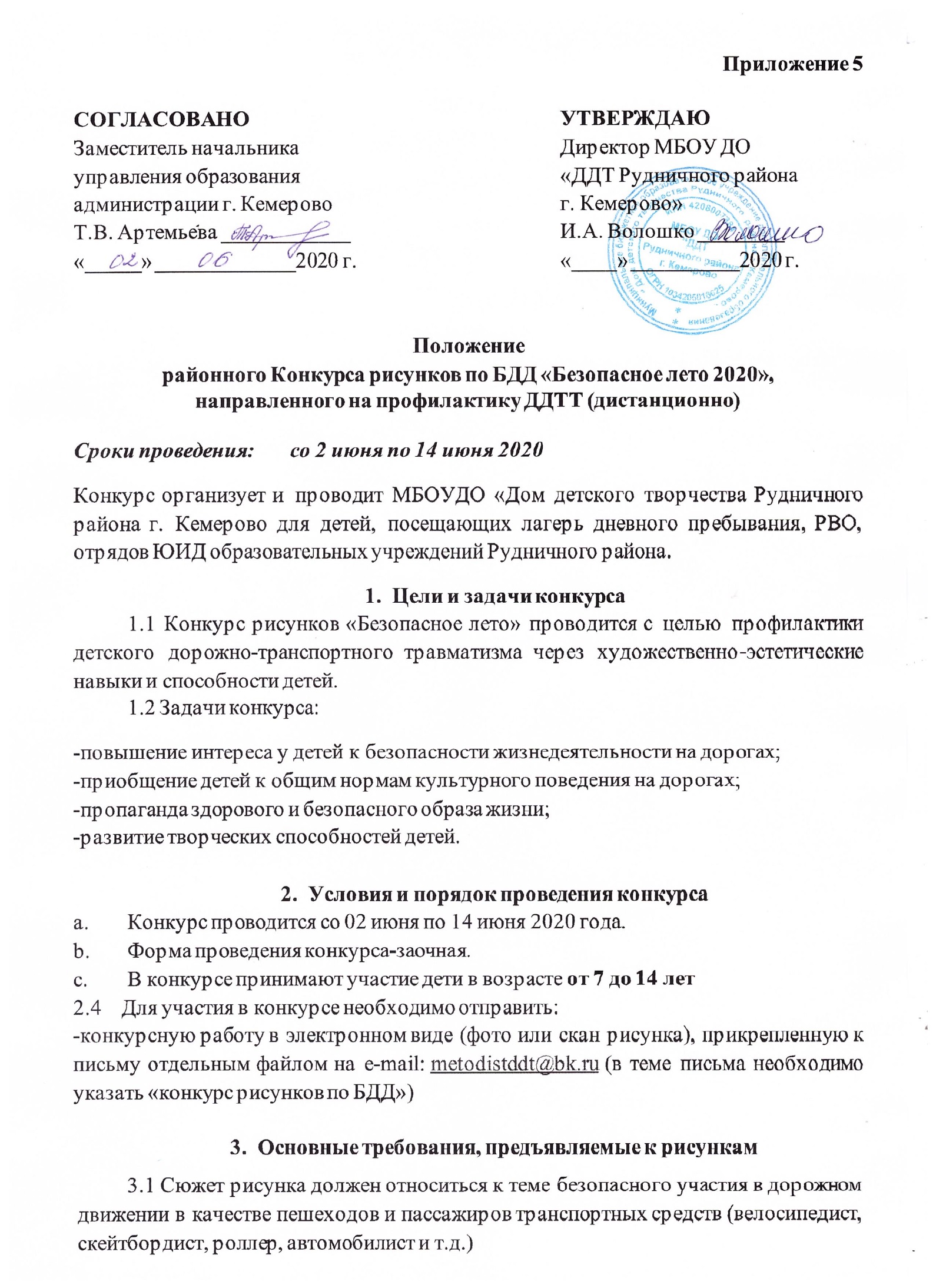 3.2 Рисунок выполняется только ребенком.3.3 Каждая работа сопровождается этикеткой.3.4Техники выполнения работы: цветные карандаши, мелки, фломастеры, акварель, гуашь, простой карандаш и т.д. Подведение итогов4.1 Оценка конкурсных работ проводится членами жюри, специалистами в области изобразительного искусства, состоящих из педагогов дополнительного образования ДДТ Рудничного района г. Кемерово.4.2 Жюри утверждает три призовых места в возрастной категории 7-10 лет и три призовых места в возрастной категории 11-14 лет.4.3 Итоги Конкурса в виде протокола участников и фото рисунков   победителей публикуются на сайте dom-deti-tvorchestvo.ru в новостной ленте ДДТ Рудничного района г. Кемерово.4.4 Победители награждаются дипломами территориального отдела образования Рудничного района и специальным призом МБОУДО «Дом детского творчества Рудничного района г. Кемерово».Образец сопроводительной этикетки для творческой работыКонтактный телефон: 89059943470 Янчева Ирина СергеевнаОбразовательное учреждение, класс Техника исполнения, материалыФ.И. автора, возраст   Название работы   Ф.И.О. педагога 